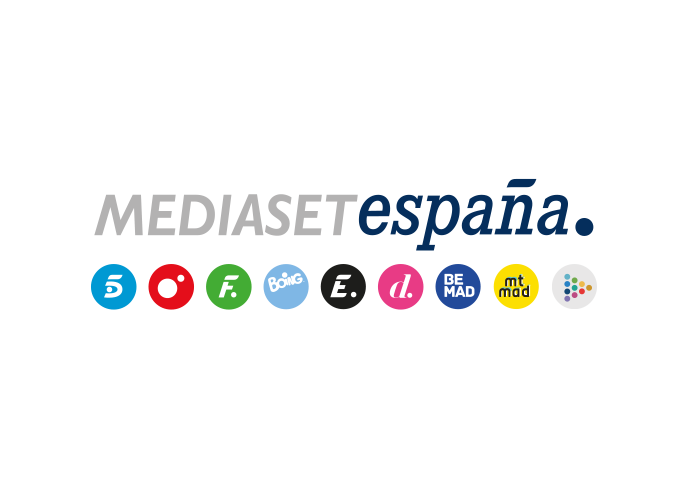 Madrid, 2 de septiembre de 2019Aless Gibaja desplegará sus dotes de “superanfitrión” en ‘Ven a cenar conmigo. Gourmet Edition’El influencer intentará seducir a sus invitados con una ensalada ‘Deli chic’, una ‘Explosión around the world’ como plato principal y un postre ‘Cero dramas, siempre smile’Aless Gibaja será el protagonista de la cuarta velada de ‘Ven a cenar conmigo. Gourmet Edition’. En esta entrega, que Telecinco emitirá el martes 3 de septiembre (22:40 horas), el influencer, amante de los “superconsejitos”, no dejará de sorprender a sus invitados con todo lo que tiene para ofrecer y es que conocer un poco más a Aless será toda una experiencia. El anfitrión reconoce que no es un “supercocinero”, pero demostrará ser todo un artista de la improvisación durante la preparación de sus platos. Como entrante servirá un ‘Deli chic’, una ensalada de salmón con aguacate, cebollino y soja. Como plato principal, cocinará una ‘Explosión around the world’, un solomillo de pollo empanado (frito con mucho aceite) con kikos y acompañado de un corazón de kétchup. Por último, ‘Cero dramas, siempre smile’, un leit motiv convertido en mousse de chocolate con nata montada. Pese al buen rollo que habrá en la velada del influencer, a la hora de degustar su “supercena”, Raquel Mosquera, Rosa López, Francisco y Laura Matamoros harán verdaderos esfuerzos por mantener la sonrisa en algunas ocasiones… Menos mal que, en lo que respecta a organizar un divertido fin de fiesta, pocos pueden hacerle sombra. 